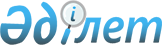 О внесении изменений и дополнений в некоторые акты Президента Республики Казахстан и признании утратившими силу некоторых актов Президента Республики КазахстанУказ Президента Республики Казахстан от 17 апреля 2019 года № 26.
      ПОСТАНОВЛЯЮ: 
      1. Утвердить прилагаемые изменения и дополнения, которые вносятся в некоторые акты Президента Республики Казахстан. 
      2. Признать утратившими силу некоторые акты Президента Республики Казахстан согласно приложению к настоящему Указу. 
      3. Настоящий Указ вводится в действие со дня подписания.  ИЗМЕНЕНИЯ И ДОПОЛНЕНИЯ, которые вносятся в некоторые акты Президента Республики Казахстан 
      1. В Указе Президента Республики Казахстан от 20 апреля 2000 года № 377 "О мерах по совершенствованию системы борьбы с преступностью и коррупцией" (опубликованный в газете "Юридическая газета" от 26 апреля 2000 г. № 18): 
      в подпункте 3) пункта 1 слова "Отделу правоохранительной системы Администрации Президента Республики Казахстан" заменить словами "Отделу правоохранительной системы Совета Безопасности Республики Казахстан". 
      2. Утратил силу Указом Президента РК от 31.07.2023 № 290.


      3. В Указе Президента Республики Казахстан от 2 апреля 2002 года № 839 "Об образовании Комиссии при Президенте Республики Казахстан по вопросам противодействия коррупции" (САПП Республики Казахстан, 2002 г., № 10, ст. 92):
      в Положении о Комиссии при Президенте Республики Казахстан по вопросам противодействия коррупции, утвержденном вышеназванным Указом:
      в части первой пункта 4 слова "секретарем - заведующий Отделом правоохранительной системы Администрации Президента Республики Казахстан" заменить словами "секретарем - заведующий Отделом правоохранительной системы Совета Безопасности Республики Казахстан";
      пункт 16 изложить в следующей редакции:
      "16. Рабочим органом Комиссии является Отдел правоохранительной системы Совета Безопасности Республики Казахстан.". 
      4. В Указе Президента Республики Казахстан от 28 августа 2013 года № 624 "О формировании Президентского резерва руководства правоохранительных и специальных государственных органов Республики Казахстан":
      в Правилах формировании Президентского резерва руководства правоохранительных и специальных государственных органов Республики Казахстан, утвержденных вышеназванным Указом: 
      в абзаце втором пункта 6 слова "Отдел правоохранительной системы Администрации Президента Республики Казахстан" заменить словами "Отдел правоохранительной системы Совета Безопасности Республики Казахстан"; 
      в абзаце первом пункта 12 после слова "органов" дополнить словами "и согласования с помощником Президента - Секретарем Совета Безопасности Республики Казахстан". 
      5. В распоряжении Президента Республики Казахстан от 3 ноября 1999 года № 88 "О Комиссии по высшим воинским и иным званиям, классным чинам": 
      в Положении о Комиссии по высшим воинским и иным званиям, классным чинам, утвержденном вышеназванным распоряжением: 
      в главе "4. Состав и организация работы Комиссии": 
      в части второй пункта 1 слова "Отделом правоохранительной системы Администрации Президента Республики Казахстан" заменить словами "Отделом правоохранительной системы Совета Безопасности Республики Казахстан";
      пункт 5 изложить в следующей редакции:
      "5. Обеспечение деятельности Комиссии осуществляется Отделом правоохранительной системы Совета Безопасности Республики Казахстан.".
      6. В распоряжении Президента Республики Казахстан от 18 апреля 2002 года № 323 "Об утверждении состава Комиссии по высшим воинским и иным званиям, классным чинам" (САПП Республики Казахстан, 2004 г., № 51, ст. 671): 
      в пункте 1 строку "заведующий Отделом правоохранительной системы Администрации Президента Республики Казахстан," изложить в следующей редакции:
      "заведующий Отделом правоохранительной системы Совета Безопасности Республики Казахстан,".
      7. В распоряжении Президента Республики Казахстан от 5 декабря 2007 года № 173 "Об Экспертном совете при Совете Безопасности Республики Казахстан":
      Положение об Экспертном совете при Совете Безопасности Республики Казахстан, утвержденное вышеназванным распоряжением, изложить в новой редакции согласно приложению к настоящим Изменениям и дополнениям.
      8. Утратил силу Указом Президента РК от 03.04.2021 № 544.


      9. В распоряжении Президента Республики Казахстан от 9 июня 2016 года № 98 "О Координационном совете подразделений специального назначения государственных органов при Совете Безопасности Республики Казахстан" (САПП Республики Казахстан, 2016 г., № 37-38, ст. 212):
      в Положении о Координационном совете подразделений специального назначения государственных органов при Совете Безопасности Республики Казахстан, утвержденном вышеназванным распоряжением: 
      часть четвертую пункта 12 изложить в следующей редакции: 
      "В утвержденный план работы могут вноситься коррективы с учетом изменений оперативной обстановки, а также поручений Президента Республики Казахстан, Совета Безопасности Республики Казахстан и Аппарата Совета Безопасности Республики Казахстан.";
      часть вторую пункта 13 изложить в следующей редакции:
      "В заседаниях Совета могут принимать участие представители Аппарата Совета Безопасности Республики Казахстан, Правительства Республики Казахстан и государственных органов.".  ПОЛОЖЕНИЕ об Экспертном совете при Совете Безопасности Республики Казахстан  I. Общие положения 
      1. Экспертный совет при Совете Безопасности Республики Казахстан (далее - Экспертный совет) образован для научно-методологического и экспертно-аналитического обеспечения деятельности Совета Безопасности Республики Казахстан, выработки научно обоснованных рекомендаций в сфере национальной безопасности.
      2. Экспертный совет создается, реорганизуется и упраздняется актом Президента Республики Казахстан.
      3. Правовой основой деятельности Экспертного совета являются Конституция Республики Казахстан, Закон "О Совете Безопасности Республики Казахстан", иные нормативные правовые акты, а также настоящее положение.  II. Задачи, функции и полномочия Экспертного совета 
      4. Основными задачами Экспертного совета являются:
      1) информационно-аналитическое сопровождение деятельности Совета Безопасности Республики Казахстан, его аппарата и межведомственных комиссий по различным направлениям обеспечения национальной безопасности;
      2) координация научно-исследовательских работ в сфере обеспечения национальной безопасности, анализ их результативности и применения полученных научных результатов.
      5. В соответствии с основными задачами Экспертный совет осуществляет следующие функции: 
      1) экспертная проработка материалов к заседаниям Совета Безопасности Республики Казахстан и его межведомственных комиссий, подготовка научно обоснованных рекомендаций по принятию решений в сфере национальной безопасности;
      2) участие в подготовке информационно-аналитических материалов для Председателя Совета Безопасности Республики Казахстан;
      3) осуществление научной экспертизы концептуальных, программных документов и инициатив по вопросам обеспечения национальной безопасности;
      4) выявление рисков в сфере национальной безопасности, проведение экспертной оценки актуальных угроз национальной безопасности, их вероятности и последствий, выработка рекомендаций по минимизации данных угроз;
      5) подготовка предложений по формированию основных направлений государственной политики в сфере обеспечения национальной безопасности, определение приоритетов в их научно-исследовательском сопровождении, внесение предложений по проведению комплексных научных исследований в области обеспечения национальной безопасности.
      6. Для выполнения возложенных задач и осуществления своих функций Экспертный совет вправе:
      1) вносить предложения в Высшую научно-техническую комиссию по приоритетным направлениям прикладных научных исследований в сфере обеспечения национальной безопасности, финансируемых из государственного бюджета;
      2) формировать заказ на проведение научно-исследовательских работ по актуальным проблемам национальной безопасности, направляемый в установленном порядке в государственные органы для включения в бюджетные программы;
      3) пользоваться информационными банками данных государственных органов и организаций, научных и образовательных учреждений и архивов;
      4) запрашивать и получать в установленном порядке необходимую информацию из государственных органов и организаций;
      5) по согласованию с Секретарем Совета Безопасности Республики Казахстан привлекать для выполнения возложенных задач специалистов из научно-исследовательских организаций и экспертно-аналитических структур. III. Состав Экспертного совета и порядок его работы
      7. Экспертный совет формируется в составе председателя, заместителя председателя, секретаря и членов Экспертного совета.
      8. Председателем Экспертного совета является по должности Секретарь Совета Безопасности Республики Казахстан. Исполнение обязанностей председателя, заместителя председателя, секретаря и членов Экспертного совета осуществляется на общественных началах.
      9. Председатель Экспертного совета:
      1) организует работу Экспертного совета и осуществляет контроль за его деятельностью;
      2) вносит предложения Председателю Совета Безопасности Республики Казахстан по структуре Экспертного совета, его персональному составу;
      3) формирует приоритетные направления деятельности Экспертного совета и связанные с ними задачи;
      4) утверждает ежегодный план работы Экспертного совета;
      5) осуществляет взаимодействие с государственными органами и организациями по вопросам обеспечения деятельности Экспертного совета;
      6) назначает заместителя председателя Экспертного совета;
      7) определяет руководителей и секретарей комиссий Экспертного совета из числа членов Экспертного совета и ответственных сотрудников аппарата Совета Безопасности Республики Казахстан.
      10. Членами Экспертного совета являются ведущие эксперты, ученые, руководители научно-исследовательских институтов, информационно-аналитических структурных подразделений центральных государственных органов и другие специалисты.
      11. Члены Экспертного совета:
      1) обладают равными правами при обсуждении вопросов повестки дня на заседаниях Экспертного совета;
      2) имеют право обращаться к председателю Экспертного совета по вопросам деятельности Экспертного совета;
      3) имеют право пользоваться в установленном порядке информацией, поступающей в Экспертный совет;
      4) в случае отсутствия на заседании Экспертного совета вправе изложить в письменной форме свое мнение по рассматриваемым вопросам.
      12. Для реализации функций, возложенных на Экспертный совет, образуются комиссии Экспертного совета по основным направлениям его деятельности.
      13. Работа Экспертного совета осуществляется в форме пленарных заседаний и деятельности его комиссий.
      14. Сроки проведения пленарных заседаний устанавливаются председателем Экспертного совета. Пленарные заседания считаются правомочными, если на них присутствует не менее половины членов Экспертного совета. 
      15. Заседания комиссий Экспертного совета проводятся в дни, определяемые председателем Экспертного совета либо заместителем председателя по согласованию с руководителями комиссий.  IV. Обеспечение деятельности Экспертного совета 
      16. Информационное и организационно-техническое обеспечение деятельности Экспертного совета осуществляется Аналитическим отделом Совета Безопасности Республики Казахстан при содействии государственных органов и организаций, представители которых входят в состав Экспертного совета. Заведующий Аналитическим отделом Совета Безопасности Республики Казахстан по должности является секретарем Экспертного совета. 
      17. Финансовое обеспечение научно-исследовательских работ Экспертного совета осуществляется в рамках бюджетных программ Администрации Президента, Совета Безопасности Республики Казахстан, государственных органов по заявкам Аналитического отдела Совета Безопасности Республики Казахстан, а также в рамках программно-целевого финансирования научной деятельности в соответствии с Законом Республики Казахстан "О науке".  ПЕРЕЧЕНЬ утративших силу некоторых актов Президента Республики Казахстан 
      1. Подпункт 2) пункта 4 Указа Президента Республики Казахстан от 22 сентября 2010 года № 1066 "О некоторых вопросах реализации Указа Президента Республики Казахстан от 17 августа 2010 года № 1039" (САПП Республики Казахстан, 2010 г., № 51, ст. 466). 
      2. Пункт 7 Изменений и дополнения, которые вносятся в некоторые акты Президента Республики Казахстан, утвержденные Указом Президента Республики Казахстан от 6 мая 2013 года № 561 "О внесении изменений и дополнения в некоторые акты Президента Республики Казахстан" (САПП Республики Казахстан, 2013 г., № 31, ст. 465). 
      3. Распоряжение Президента Республики Казахстан от 30 апреля 1996 года № 2969 "О дополнительных мерах по обеспечению общественной безопасности, вытекающих из решения Совета Безопасности Республики Казахстан от 21 марта 1996 года № 1". 
      4. Распоряжение Президента Республики Казахстан от 10 февраля 2000 года № 120 "О межведомственных комиссиях Совета Безопасности Республики Казахстан". 
      5. Распоряжение Президента Республики Казахстан от 25 марта 2002 года № 320 "О составах межведомственных комиссий Совета Безопасности Республики Казахстан". 
      6. Распоряжение Президента Республики Казахстан от 24 октября 2003 года № 425 "О внесении изменений и дополнения в некоторые распоряжения Президента Республики Казахстан". 
      7. Распоряжение Президента Республики Казахстан от 25 сентября 2006 года № 68 "О внесении изменений и дополнений в некоторые распоряжения Президента Республики Казахстан". 
      8. Распоряжение Президента Республики Казахстан от 21 января 2009 года № 292 "О составах межведомственных комиссий и инспекции Совета Безопасности Республики Казахстан". 
					© 2012. РГП на ПХВ «Институт законодательства и правовой информации Республики Казахстан» Министерства юстиции Республики Казахстан
				Подлежит опубликованию 
в Собрании актов Президента и 
Правительства Республики 
Казахстан 
(выписка)
      Президент Республики Казахстан

К. Токаев 
УТВЕРЖДЕНЫ 
Указом Президента 
Республики Казахстан 
от 17 апреля 2019 года № 26 ПРИЛОЖЕНИЕ 
к Изменениям и дополнениям, 
которые вносятся в некоторые 
акты Президента 
Республики Казахстан, 
утвержденным Указом 
Президента 
Республики Казахстан 
от 17 апреля 2019 года № 26 УТВЕРЖДЕНО 
распоряжением Президента 
Республики Казахстан 
от 5 декабря 2007 года № 173 ПРИЛОЖЕНИЕ 
к Указу Президента 
Республики Казахстан 
от 17 апреля 2019 года № 26 